THE ONTARIO KNIFE COMPANY® OLD HICKORY OUTDOOR FOLDER IS THE PERFECT EDC KNIFE FOR HUNTING AND ADVENTURINGOKC Blends Modern Craftsmanship with a Classic Design and Feel for a Spectacular Outdoor KnifeOntario Knife Company® (OKC®), the award-winning cutlery maker with over 130 years of experience designing and creating blades for every need, is proud to bring old-world craftsmanship and style to the perfect everyday carry folding knife for hunting, fishing and adventuring in 2022 - the new Old Hickory Outdoor Folder. “The Old Hickory brand has been a stalwart of the blade community for generations, and we wanted a solid EDC outdoor enthusiast folding knife that captures that heritage,” said David Fenske, Vice President of Ontario Knife Company. “We set out to design a product that looks and feels like it could have been handed down to you from your grandfather yet be superbly sharp. It had to be the perfect hunting, fishing and outdoor adventure knife, and once you hold it, you’ll agree.”The OKC Old Hickory Outdoor Folder has a slip joint, 2.9-inch, high carbon steel blade that has a hardness rating of 56-58 HRC. The blade’s drop-point shape makes it perfect for most any task, whether you’re cleaning trout along the side of the stream or cutting a piece of rope to help make a makeshift turkey blind. The handle is made from walnut with brass liners for a classic feel with all the durability you’d expect from Ontario Knife Company. The OKC Old Hickory Outdoors Folder is 100% Made in the USA.Founded in 1889, the Ontario Knife Company® is an award-winning knife, cutlery, and tool manufacturer operating out of Upstate New York for over 125 years. OKC® produces a wide range of tools, including cutlery and kitchenware, hunting and fishing knives, machetes, survival and rescue equipment, science and medical tools, and tactical knives. OKC has a long tradition of building knives and tools for the U.S. military, producing high quality equipment that has seen continuous service since WWII. In addition to being a major supplier to the U.S. Armed Forces, OKC leverages a network of distributors, dealers, and major commercial retailers to sell its products nationwide and internationally to over 35 countries. OKC’s custom manufacturing division Jericho® Tool, advances capabilities including a broad-spectrum of injection molding, tool and die, and machining operations to provide white label and OEM manufacturing services for consumer and industrial goods. Collectively OKC’s product lines and manufacturing services reach the housewares, sporting goods, tactical, security, law enforcement & first responders, education, science & medical, and industrial & agricultural industries.For more information about Ontario Knife Company and its industry-leading line of advanced knives, machetes, edged products and specialty tools, contact Ontario Knife Company at P.O. Box 145-26 Empire Street · Franklinville, NY 14737 · Telephone (716) 676-5527 · Or visit www.ontarioknife.com. The Ontario Knife Company is a subsidiary of publicly traded Servotronics, Inc. (NYSE MKT - SVT).Connect with Ontario Knife Company on social media: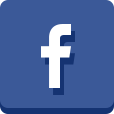 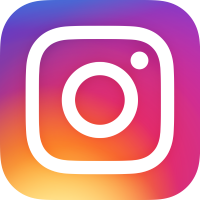 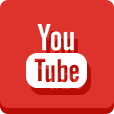 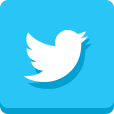 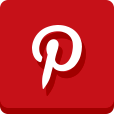 Editor’s Note: For hi-res images and releases, please visit our online Press Room at www.full-throttlecommunications.com